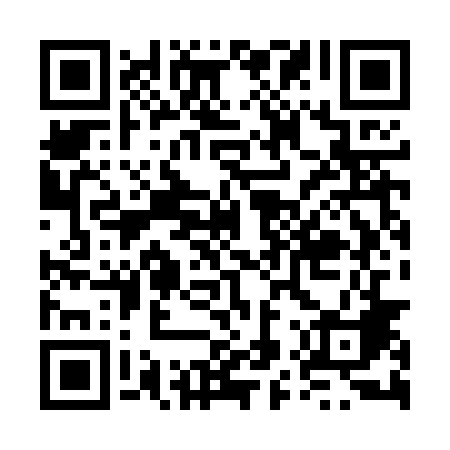 Ramadan times for Zmijewo, PolandMon 11 Mar 2024 - Wed 10 Apr 2024High Latitude Method: Angle Based RulePrayer Calculation Method: Muslim World LeagueAsar Calculation Method: HanafiPrayer times provided by https://www.salahtimes.comDateDayFajrSuhurSunriseDhuhrAsrIftarMaghribIsha11Mon3:553:555:5411:403:295:285:287:2012Tue3:533:535:5211:403:305:305:307:2213Wed3:503:505:5011:403:325:315:317:2414Thu3:473:475:4711:403:345:335:337:2615Fri3:453:455:4511:393:355:355:357:2816Sat3:423:425:4211:393:375:375:377:3017Sun3:393:395:4011:393:385:395:397:3218Mon3:363:365:3711:393:405:415:417:3519Tue3:333:335:3511:383:415:435:437:3720Wed3:313:315:3211:383:435:455:457:3921Thu3:283:285:3011:383:445:475:477:4122Fri3:253:255:2711:373:465:495:497:4423Sat3:223:225:2511:373:475:505:507:4624Sun3:193:195:2211:373:495:525:527:4825Mon3:163:165:2011:363:505:545:547:5126Tue3:133:135:1711:363:525:565:567:5327Wed3:103:105:1511:363:535:585:587:5528Thu3:073:075:1211:363:556:006:007:5829Fri3:043:045:1011:353:566:026:028:0030Sat3:013:015:0711:353:576:046:048:0331Sun3:573:576:0512:354:597:057:059:051Mon3:543:546:0212:345:007:077:079:082Tue3:513:516:0012:345:027:097:099:103Wed3:483:485:5712:345:037:117:119:134Thu3:453:455:5512:335:047:137:139:155Fri3:413:415:5312:335:067:157:159:186Sat3:383:385:5012:335:077:177:179:217Sun3:353:355:4812:335:087:197:199:238Mon3:313:315:4512:325:107:207:209:269Tue3:283:285:4312:325:117:227:229:2910Wed3:243:245:4012:325:127:247:249:32